§2448.  Construction permit; when requiredA property owner, agent or representative of the owner may not construct, alter or change the use of any structure to become a public building without first obtaining from the Commissioner of Public Safety or from a municipality designated pursuant to section 2448‑A a permit  for that purpose. A request for a permit  must be accompanied by a true copy of the plans and specifications for that construction, reconstruction or change of use. The commissioner shall issue a permit only if the plans comply with statutes and lawful  rules adopted to reduce fire hazards.  [PL 2009, c. 364, §1 (AMD).]The term "public building" includes any building or structure constructed, operated or maintained for use by the general public, which includes, but is not limited to, all buildings or portions of buildings used for a schoolhouse, hospital, convalescent, nursing or boarding home to be licensed by the Department of Health and Human Services, Division of Licensing and Regulatory Services; theater or other place of public assembly, mercantile occupancy over 3,000 square feet, hotel, motel or business occupancy of 2 or more stories; or any building to be state-owned or state-operated.  [PL 2009, c. 364, §1 (AMD).]The term "true copy" means an accurate representation by dimensioned plans and specifications of the final construction documents.  [PL 1983, c. 232, §1 (RPR).]SECTION HISTORYPL 1973, c. 242, §1 (AMD). PL 1975, c. 293, §4 (AMD). PL 1979, c. 208, §1 (AMD). PL 1983, c. 232, §1 (RPR). PL 2003, c. 689, §B6 (REV). PL 2007, c. 324, §17 (REV). PL 2009, c. 364, §1 (AMD). The State of Maine claims a copyright in its codified statutes. If you intend to republish this material, we require that you include the following disclaimer in your publication:All copyrights and other rights to statutory text are reserved by the State of Maine. The text included in this publication reflects changes made through the First Regular and First Special Session of the 131st Maine Legislature and is current through November 1. 2023
                    . The text is subject to change without notice. It is a version that has not been officially certified by the Secretary of State. Refer to the Maine Revised Statutes Annotated and supplements for certified text.
                The Office of the Revisor of Statutes also requests that you send us one copy of any statutory publication you may produce. Our goal is not to restrict publishing activity, but to keep track of who is publishing what, to identify any needless duplication and to preserve the State's copyright rights.PLEASE NOTE: The Revisor's Office cannot perform research for or provide legal advice or interpretation of Maine law to the public. If you need legal assistance, please contact a qualified attorney.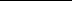 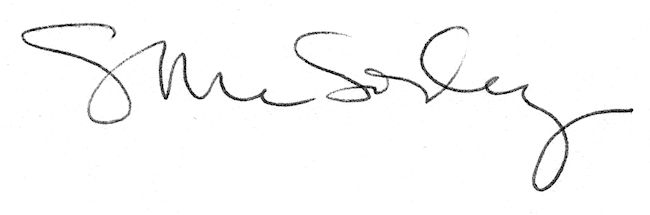 